This is a test to see that the document is rendered correctly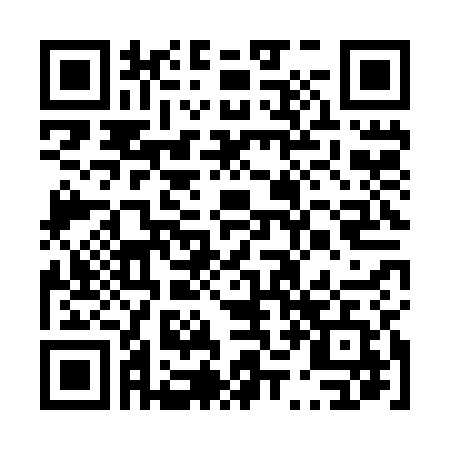 Testing the Arial FontTesting the Times New RomanThis is the end of the Doc